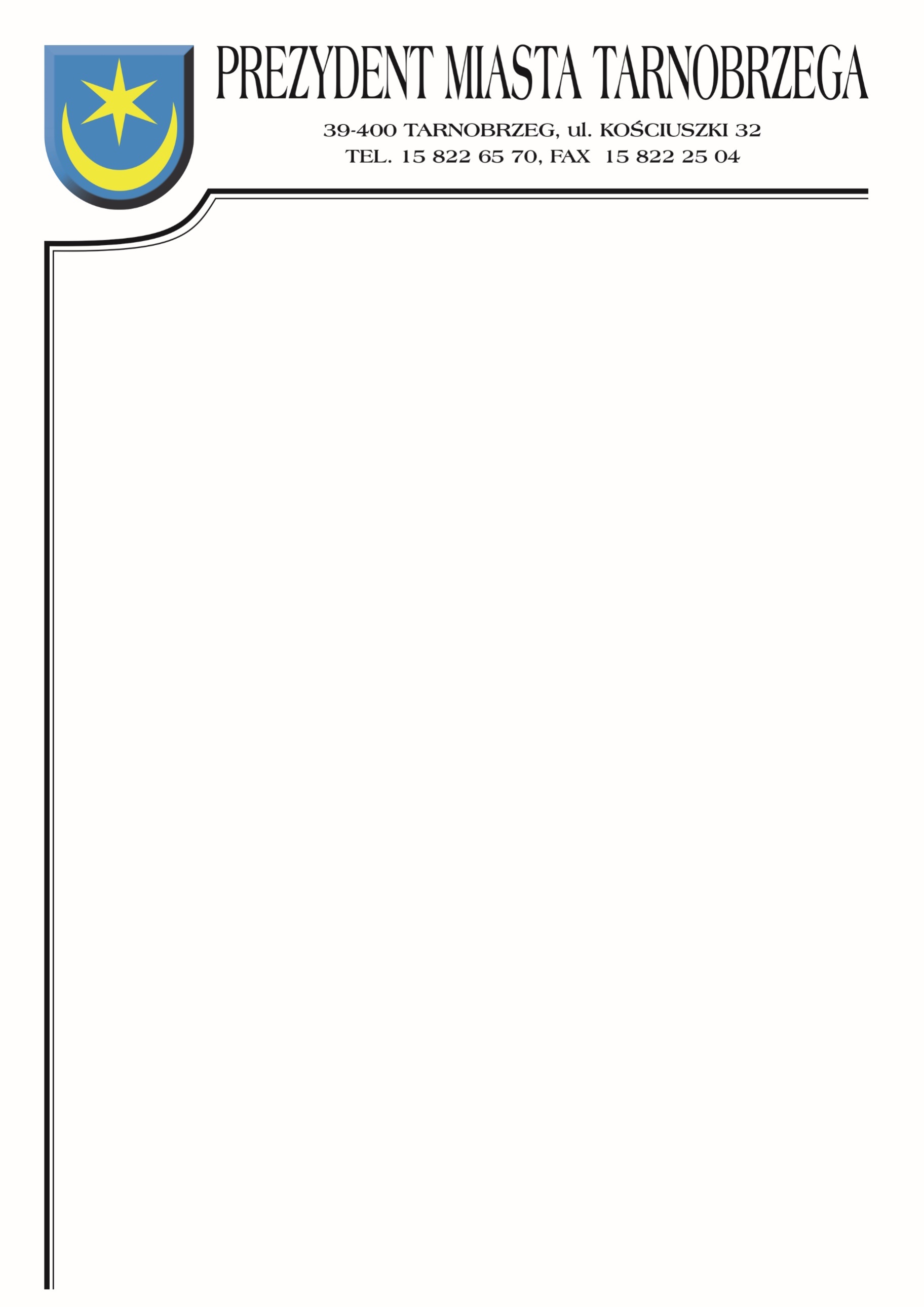 Znak sprawy: BZP-I.271.36.2021		                Tarnobrzeg, dnia 28 grudnia 2021r.INFORMACJE Z OTWARCIA OFERTDotyczy postępowania na wykonanie zadania pn.: Opracowanie dokumentacji projektowo - kosztorysowej wraz z nadzorem autorskim dla zadania inwestycyjnego pn.: Rozbudowa ciągu dróg na oś. Przywiśle w Tarnobrzegu:a) Rozbudowa ulic: Aleja Niepodległości, Plac Tysiąclecia, Armii Krajowej, Aleja Skalna Góra.b)  Rozbudowa ulic: Kosmonautów, Plac Narutowicza, Wianek.     c)  Rozbudowa ulicy Ludwika Waryńskiego.Działając zgodnie z art. 222 ust. 5 ustawy z dnia 11 września 2019 roku Prawo zamówień publicznych |(t.j. Dz. U. z 2021 r., poz. 1129 ze zm.) Zamawiający informuje, że 
w postępowaniu wpłynęły następujące oferty:Numer ofertyNazwa (firma) i adres wykonawcyCena netto/brutto1.X dimensions Szymon WadowskiOs. Śpiwle 434-200 Sucha Beskidzka 240 000,00 zł295 200,00 zł